Personal information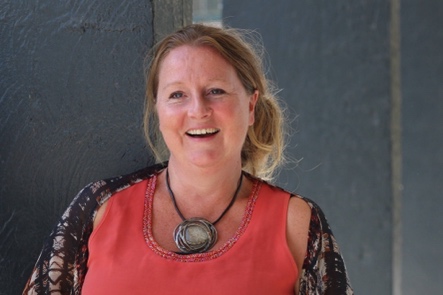 NameRobertha  (A.R.) Langenberg, MScN, RN BNNeuman Systems Model Trustee since 2016Robertha  (A.R.) Langenberg, MScN, RN BNNeuman Systems Model Trustee since 2016Emaila.r.langenberg@outlook.com a.r.langenberg@outlook.com linkedinhttps://nl.linkedin.com/in/roberthalangenberghttps://nl.linkedin.com/in/roberthalangenbergCurrent positionFunctionOwner of Robertha LangenbergOwner of Robertha LangenbergCompany for organization advice, program & changemanagement and leadership coaching in nature for organizations in Healthcare, social work and educationCompany for organization advice, program & changemanagement and leadership coaching in nature for organizations in Healthcare, social work and educationSinceJanuari 2023Januari 2023#NSM #groupsdynamics #transactional analyses #System thinker#NSM #groupsdynamics #transactional analyses #System thinkerFunctionDirector of the  Academy of Health Care at Viaa University of Applied Sciences;The Education program for Bachelor of nursing, The Education program nurse practitioner in general medical practition, The lectureship Care & SpiritualityDirector of the  Academy of Health Care at Viaa University of Applied Sciences;The Education program for Bachelor of nursing, The Education program nurse practitioner in general medical practition, The lectureship Care & Spiritualitysince01-09-2011 / 28-02-202301-09-2011 / 28-02-2023Core taskPrepare and implement the policy of the university in general and the academy in particular, as the co-lead the work of the academy within the strategic policy of the university to contribute to the achievement of strategic objectives.The director contributes to:Strategic policy development and - advising the president of the universityTranslation of central policy strategy into concrete goals and planning for the academyEffective export of educational planning, budgeting, internal regulations and procedures, and quality assurance and accountability through management informationKnowledgeRelationship management and networkingLeading the academyShaping the identity of the universityIn addition, on behalf of the president of the university responsible for three portfolios:IdentityResearchInternationalisationPrepare and implement the policy of the university in general and the academy in particular, as the co-lead the work of the academy within the strategic policy of the university to contribute to the achievement of strategic objectives.The director contributes to:Strategic policy development and - advising the president of the universityTranslation of central policy strategy into concrete goals and planning for the academyEffective export of educational planning, budgeting, internal regulations and procedures, and quality assurance and accountability through management informationKnowledgeRelationship management and networkingLeading the academyShaping the identity of the universityIn addition, on behalf of the president of the university responsible for three portfolios:IdentityResearchInternationalisationRelevant work experience and/or activities 2008-2011GH (now named VIAA)  University of applied sciences;  ZwolleManager Health Care:Manager of the education program Bachelor of nursing, the education program nurse practitioner in general medical practition, and of thelectureship Care & Spirituality
Translating organizational strategy to the operational level of education Bachelor Nursing (HBO-V) and education program nurse practitioner in general medical practition (POH). Integration of the research group in training to bring knowledge about. The programs aim to deliver sufficiently satisfied and start-skilled students and trainees with a view to strengthening the field.The manager offers a contribution toA vision on educationSatisfied studentsQuality of educationStrengthening vocational / professional fieldProfessional teachersAccreditation of the education programmsTimely and appropriate curriculumOffer and sales of commercial activities2003-2008GH (now named VIAA)  University of applied sciences;  ZwolleEducational Coördinator bachelor of NursingResponsible for project development of the curriculum development groups 2003-2006 totally based on the NSMResponsible for guiding the implementation of the new curriculumResponsible for developing educational principlesMember of staf Bachelor of Nursing2000-2023GH (now named VIAA)  University of applied sciences;  ZwolleLecturer Bachelor NursingSupervising tutorial group meetings, giving lectures, supervising projects, supervising MPB / peer review meetings, design of educational products and evaluating them, Designing and evaluating testsExpertise:NSM and CopingNSM and rehabillitationNSM and changemanagementNSM and chronicall ilness and wellbeingSpirituality and careSince 2008 0,05 fte  lecturer task to keep in touch with students in the academy of Health Care2000-2008GH (now named VIAA)  University of applied sciences;  ZwolleParticipation council on behalf of the team of Bachelor Nursing identifying and introducing bottlenecks, both university-wide and program-specific1996-2000GH (now named VIAA)  University of applied sciences;  ZwolleParttime lecturer  Guiding and coaching group work sessions,Designing and evaluating testProviding training in different health care settings about caregiving and spirituality in health care, working  with the Neuman System Model1998-2000Mental hospital PC Zon en Schild; AmersfoortNursing coordinator Responsible for setting up a rehabilitation unit for 16 clients on the principle of self-managing team. Translate vision into  policy and mission, goals and results.Coaching of 10 teammembers. Supervision of people with a psychiatric disorder to  independent living or a living situation of their satisfaction1995-1998Mentall hospital PC Zon en Schild; AmersfoortRegistred NurseSymfora groep, several wards:disturbed and aggressive behavior ward Forensic ward (TBS) Chronicall mental health care Acute Chronicall mental health care 1990-1994Elderley careDe Wijde Blik; AssenHealth carer elderly careEducation2012-20132010-20132006-20072012-20132010-20132006-2007AOG University of Groningen Post academic, Change Management  Management Development course with the board of the universityMsc, Educational contexts, part of the Master Midwifery Faculty of Human Movement Sciences, Vrije Universiteit of  AmsterdamAOG University of Groningen Post academic, Change Management  Management Development course with the board of the universityMsc, Educational contexts, part of the Master Midwifery Faculty of Human Movement Sciences, Vrije Universiteit of  Amsterdam2000-20022000-2002Master of Science in Nursing ; Hogeschool van Utrecht i.s.m. University of Wales College of Medicine, Cardiff Wales UK Dissertation: spirtuality into nursing studentsMaster of Science in Nursing ; Hogeschool van Utrecht i.s.m. University of Wales College of Medicine, Cardiff Wales UK Dissertation: spirtuality into nursing students1990-19941990-1994Bachelor of Nursing Gereformeerde Hogeschool,  ZwolleBachelor of Nursing Gereformeerde Hogeschool,  ZwolleRelevant courses20102010Course Relationmanagemt and acquisition; Kenneth Smith  Course Relationmanagemt and acquisition; Kenneth Smith  2007-20102007-2010Dutch seminair  (HBO-raad); Rotterdam/AmersfoortDutch seminair  (HBO-raad); Rotterdam/Amersfoort2000-present2000-presentINSMA  Neuman System Model  contactmeeting UtrechtINSMA  Neuman System Model  contactmeeting Utrecht20032003Symposium spirituality and care; TU KampenSymposium spirituality and care; TU Kampen19981998Nursing Coordinating Intensive treatment mental health care; Zon en Schild AmersfoortNursing Coordinating Intensive treatment mental health care; Zon en Schild Amersfoort19981998Computercourses; Zon en Schild AmersfoortComputercourses; Zon en Schild Amersfoort19981998Chronic Mental health care;  Zon en Schild AmersfoortChronic Mental health care;  Zon en Schild Amersfoort19961996Teambased coaching by agression, and shocking situations in caregiving (TZAS); Zon en Schild AmersfoortTeambased coaching by agression, and shocking situations in caregiving (TZAS); Zon en Schild Amersfoort19951995Psychiatric in progess Rehahabiltation methods; Zon en Schild AmersfoortPsychiatric in progess Rehahabiltation methods; Zon en Schild AmersfoortVolunteer ExperienceMarch 2013  -  Present2012- present2006-2007March 2013  -  Present2012- present2006-2007Member Daily Board  of the  Dutch National platform Directors Bachelor of Nursing (LOOV)In the platform, all the leaders of the bachelor of nursing institutes in the Netherlands are represented. The aim is  to determine together clear policy and strategy regarding the contents and future of  nursing education  programs in cooperation with the various fields within the Dutch daily healthcare system. The platform  has 17 members, each from a different university. The daily board coordination of het platform is formed by 4 members, including me.Together with Marlou de Kuiper responsible for the organisation of the NSM study day in the Netherlands on behalve of HU university Utrecht and Viaa University ZwolleParticipate in the  analysis of the PHD research of René van Leeuwen,  Towards nursing competencies in spiritual care  Member Daily Board  of the  Dutch National platform Directors Bachelor of Nursing (LOOV)In the platform, all the leaders of the bachelor of nursing institutes in the Netherlands are represented. The aim is  to determine together clear policy and strategy regarding the contents and future of  nursing education  programs in cooperation with the various fields within the Dutch daily healthcare system. The platform  has 17 members, each from a different university. The daily board coordination of het platform is formed by 4 members, including me.Together with Marlou de Kuiper responsible for the organisation of the NSM study day in the Netherlands on behalve of HU university Utrecht and Viaa University ZwolleParticipate in the  analysis of the PHD research of René van Leeuwen,  Towards nursing competencies in spiritual care  2001-20022001-2002Portfolio coach in the education program nurse practitioner in general medical practitionPortfolio coach in the education program nurse practitioner in general medical practitionProvider of courses, workshops and presentationsJune 2017June 2017Presentation at the NSM conference Netherlands: An holistic approach beyond educationPresentation at the NSM conference Netherlands: An holistic approach beyond educationJanuari 2015Januari 2015Final presentation BN2020 conference pitch talk about the value of cooperation with the fields of healthcare and educationFinal presentation BN2020 conference pitch talk about the value of cooperation with the fields of healthcare and educationNovember 2013November 2013Pitch talk a different way of caregiving and the NSM  At Leyen Academy: Elderly care is complex, but also challenging. Day of knowledge and inspiration   Odeon Theatre ZwollePitch talk a different way of caregiving and the NSM  At Leyen Academy: Elderly care is complex, but also challenging. Day of knowledge and inspiration   Odeon Theatre ZwolleMarch 2013March 2013Presentation of the curriculum and NSM a at colleague university: the NHL Presentation of the curriculum and NSM a at colleague university: the NHL 2011-2012November 2011-2012November Provider of the courses  Training  self-organizing  teams at Sprank ZwolleProvider of the courses  Training  self-organizing  teams at Sprank ZwolleMarch 2011March 2011Workshop NSM and Reflection, day of reflection LeeuwardenWorkshop NSM and Reflection, day of reflection LeeuwardenJanuary 2011January 2011Co organisator of  NSM day spirituality and care ism NSM platform  February 16th 2011Co organisator of  NSM day spirituality and care ism NSM platform  February 16th 2011June 2011June 2011Poster presentation NSM and the and presentation on the  13th International NSM conference Allentown USAPoster presentation NSM and the and presentation on the  13th International NSM conference Allentown USAJune 2010-januari 2012June 2010-januari 2012Development and co author of the  Training  self-organizing  teams at Sprank Development and co author of the  Training  self-organizing  teams at Sprank June 2011 June 2011 Organisator of the NSM day at GH university of applied sciences (VIAA)Organisator of the NSM day at GH university of applied sciences (VIAA)June2010June2010Posterpresentation International NSM conference Zeeland, NSM and spirituality in the bachelor of nursing programPosterpresentation International NSM conference Zeeland, NSM and spirituality in the bachelor of nursing programApril 2009April 2009Workshopleader  ‘spirituality into nursing students”  IAPCHE  conferenceWorkshopleader  ‘spirituality into nursing students”  IAPCHE  conference25 april 200925 april 2009Bachelor studyday (HBO-Raad) posterpresentation internationalisation in bachelor of nursing RotterdamBachelor studyday (HBO-Raad) posterpresentation internationalisation in bachelor of nursing Rotterdam14 maart 200814 maart 2008Workshop leader Dutch studyday bachelor of nursing, Innovation, how much do you want to be involved. UtrechtWorkshop leader Dutch studyday bachelor of nursing, Innovation, how much do you want to be involved. UtrechtNov 2008, Jan 2007Nov 2008, Jan 2007Course leader of coaching as a work supervisor during internships. Röpcke Zweers hospital HardenbergCourse leader of coaching as a work supervisor during internships. Röpcke Zweers hospital Hardenberg19 april 200719 april 2007Workshop leader  Day of reflection at Salvation Army: communication in spirituality and questions of meaning, het HardeWorkshop leader  Day of reflection at Salvation Army: communication in spirituality and questions of meaning, het HardeJanuari-april 2007Januari-april 2007Developer and leader of the course: attention for spirituality in nursing caregiving, Ikazia Hospital Rotterdam Developer and leader of the course: attention for spirituality in nursing caregiving, Ikazia Hospital Rotterdam Augustus 2006Augustus 2006Workshopleader conference of International Christian Nursing Fellowship; studentprogram spiritual care in nursing,  LunterenWorkshopleader conference of International Christian Nursing Fellowship; studentprogram spiritual care in nursing,  LunterenSeptember 2005September 2005Studytrip: symposiumspeaker about  Spiritual care in Nursing at University Glamorgan; spirtuality into nursing studentsStudytrip: symposiumspeaker about  Spiritual care in Nursing at University Glamorgan; spirtuality into nursing students20042004Workshopleader about  spirituality in nursing education HGZO congresWorkshopleader about  spirituality in nursing education HGZO congres20032003Trainingsleader at mental health care Eleos NSM en Rehabilitatie in the mental health careTrainingsleader at mental health care Eleos NSM en Rehabilitatie in the mental health careNetwerken/ beroepsverenigingNetwerken/ beroepsverenigingNetwerken/ beroepsverenigingMember of the Dutch professional association for nurses V&VN (algemeen lid en lid GGZ)Member board meetings   employers' association   care and welfare, East NetherlandMember Daily Board  of the  Dutch National platform Directors Bachelor of Nursing (LOOV)Member  NSM platformInvolved in several meetings of health care institutes: ICARE, Dimence, Isala clinic, Noorderboog clinic, Saxenburg group, Sprank.Member of the Dutch professional association for nurses V&VN (algemeen lid en lid GGZ)Member board meetings   employers' association   care and welfare, East NetherlandMember Daily Board  of the  Dutch National platform Directors Bachelor of Nursing (LOOV)Member  NSM platformInvolved in several meetings of health care institutes: ICARE, Dimence, Isala clinic, Noorderboog clinic, Saxenburg group, Sprank.PublicationsPublicationsPublications19911991Book as part of winning the award for best thesis for caregiver elderly care: Ever met a normal person?  In Dutch: Ooit een normaal mens ontmoet; Tijdschrift voor verzorgende 1991Book as part of winning the award for best thesis for caregiver elderly care: Ever met a normal person?  In Dutch: Ooit een normaal mens ontmoet; Tijdschrift voor verzorgende 199120062006Christian Higher education in the Global Context: Training nursing students in spiritual care giving;Christian Higher education in the Global Context: Training nursing students in spiritual care giving;20092009Bridging the Gap, connecting Christian faith and professional practice in a pluralistic society: Nursing students in spiritual care giving Bridging the Gap, connecting Christian faith and professional practice in a pluralistic society: Nursing students in spiritual care giving 20112011IAPCHE Training nursing students in spiritual care giving IAPCHE Training nursing students in spiritual care giving 